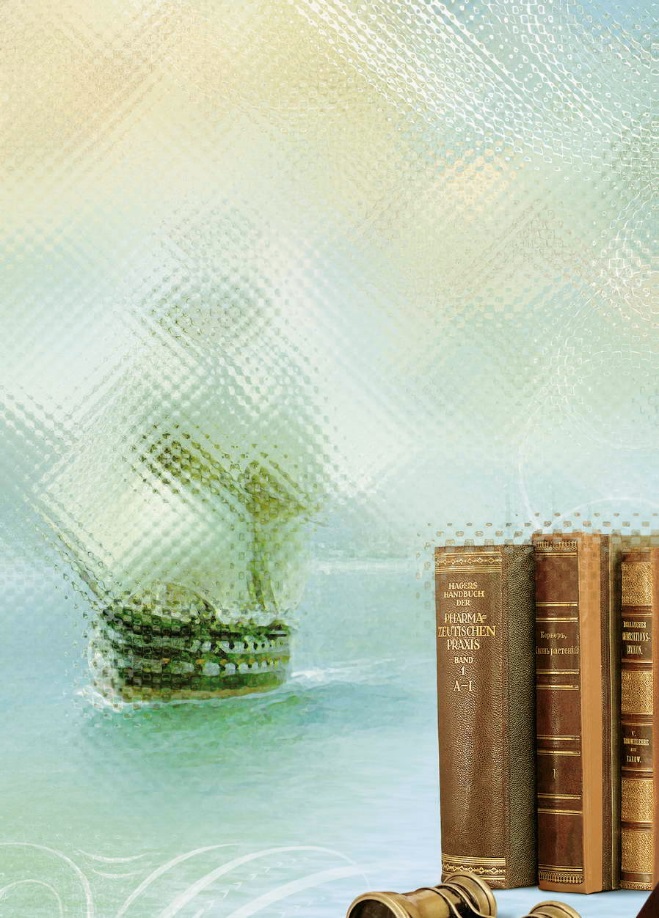 Календарне планування із зарубіжної літератури для 10 класу розроблено згідно з Навчальною програмою із зарубіжної літератури (рівень стандарту) для 10-11 класів загальноосвітніх шкіл, затвердженою Наказом Міністерства освіти і науки № 1407 від 23 жовтня 2017 року.Усього – 34  (35) години;текстуальне вивчення творів – 30 годин;розвиток мовлення – 4 години (у межах годин на текстуальне вивчення);позакласне читання – 2 години;резервний час – 2  (3) години. Для вивчення напам’ятьВ. Шекспір «Гамлет» (один із монологів Гамлета за вибором учителя), В. Вітмен (1 уривок за вибором учня),П. Верлен (1 вірш за вибором учня).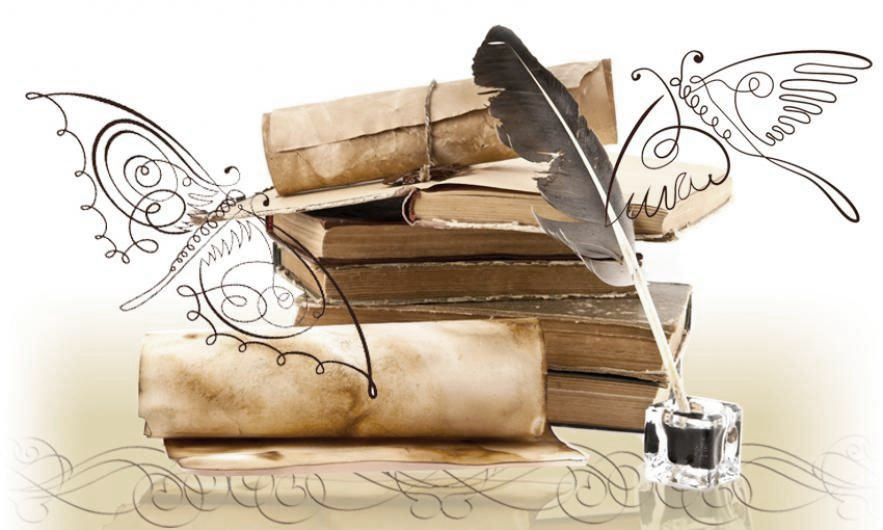 І семестр№ДатаТема урокуВступ. Оригінальна й перекладна література в сучасному світі (1 год.)Вступ. Оригінальна й перекладна література в сучасному світі (1 год.)Вступ. Оригінальна й перекладна література в сучасному світі (1 год.)1Значення художньої літератури для людини й людства XXI ст. Формування читача в епоху цифрових технологій. Оригінали й переклади художніх творів, їхня роль у розвитку особистості. Перекладна література як важливий складник вітчизняної культури й чинник формування української нації.
ТЛ Автор, читач, художній переклад, діалог культур. 
ЛК Використання Інтернету для розширення кола читання. 
УС Українські бібліотеки. Електронні ресурси українських бібліотекЗолоті сторінки далеких епох (7 год. + 1 год. РМ)Золоті сторінки далеких епох (7 год. + 1 год. РМ)Золоті сторінки далеких епох (7 год. + 1 год. РМ)2Стародавня Греція. Етапи й шедеври античності (огляд). Гомер «Одіссея». Міфологічні, пригодницькі й побутові елементи в поемі.(ТЛ) Міф, епічна поема.(ЛК) Утілення поем Гомера у творах мистецтва3Гомер «Одіссея». Уславлення людського розуму, вірності, винахідливості й допитливості. Засудження беззаконня, насильства й несправедливості та самовпевненості й марнославства. Образ Одіссея.(УС) Українські переклади творів. Уплив літератури античності на українську літературу.(УС) Гомерівські мотиви у творчості українських поетів4Специфіка італійського Відродження, його основні етапи, представники. Роль Данте Аліґ’єрі в історії європейської культури. Поема «Божественна комедія» як філософсько-художній синтез середньовічної культури й утілення ідей раннього Відродження.(МЗ) Історія, художня культура5Данте Аліґ’єрі (1265 – 1321). «Божественна комедія» (Пекло, І, V). Особливості композиції поеми. Концепція світу й людини. Алегоричний зміст образів та епізодів. Жанрова своєрідність твору.(УС) Українські переклади поеми Данте. Уплив літератури Відродження на українську літературу6Ренесанс в Англії. Здобутки й представники. Здобутки драматургії В. Шекспіра. Філософські та моральні проблеми в трагедії «Гамлет». Провідні мотиви твору.(УС) Українські переклади творів Шекспіра. Шекспірівські мотиви у творчості українських поетів. Вивчити напам’ять один із монологів Гамлета7Вільям Шекспір «Гамлет». Художній простір (данське королівство як символ). Гамлет – вічний образ світової літератури. Багатогранність шекспірівських характерів. Відкритість твору в часі, його рецепція та інтерпретації в наступні епохи. (ТЛ) Вічний образ, трагедія.(ЛК) Утілення трагедії В. Шекспіра у творах мистецтва8Розвиток мовлення №1. Презентація учнівських проектів (афіша, презентація, реклама, комікси) для популяризації прочитаних творів (усно)9Контрольна робота №1 з теми      «Вступ. Оригінальна й перекладна література в сучасному світі», «Золоті сторінки далеких епох» (твір-роздум)Проза й поезія пізнього романтизму та переходу до реалізму ХІХ століття (6 год. + 1 год. РМ + 1 год. ПЧ)Проза й поезія пізнього романтизму та переходу до реалізму ХІХ століття (6 год. + 1 год. РМ + 1 год. ПЧ)Проза й поезія пізнього романтизму та переходу до реалізму ХІХ століття (6 год. + 1 год. РМ + 1 год. ПЧ)10Специфіка переходу від романтизму до реалізму. Романтизм у Німеччині.
Е. Т. А. Гофман як представник гротескної течії романтизму. Віхи мистецького шляху. Протиставлення філістерів та ентузіастів як провідний конфлікт творчості Е. Т. А. Гофмана. Особливості сюжету й композиції повісті «Крихітка Цахес на прізвисько Цинобер».(ЛК) Утілення образів літературних творів у різних видах мистецтва11Е. Т. А. Гофман. «Крихітка Цахес на прізвисько Цинобер». Гротескні образи. Викривальний зміст твору. Символіка.  (ТЛ) Гротеск, фантастика, соціальна сатира 12Урок позакласного читання №1.  Е. Т. А. Гофман. «Золотий горнець»13Школа «чистого мистецтва» в російській поезії. Лірика Ф. М. Тютчева  й А. А. Фета (огляд). Художня довершеність творів.
(ТЛ) Психологізм.(УС) Майстерність українських перекладачів ліричних творів14Розвиток мовлення №2. Письмовий ідейно-художній аналіз віршів Тютчева, Фета (за вибором учителя).(ЕК) Зіставлення оригіналів і перекладів15Розвиток романтизму в США, видатні представники. Місце В. Вітмена в літературному процесі США. Особливості світобачення митця. Зв’язок збірки «Листя трави» з історією та життям Америки.Вивчити напам’ять В. Вітмен (1 уривок за вибором учня)16Волт Вітмен. Тематика, проблематика, композиція збірки «Листя трави». Образ ліричного героя. Символи. Традиції й  художнє новаторство В. Вітмена.(ТЛ) Верлібр.(УС) Майстерність українських перекладачів ліричних творів. Уплив В. Вітмена на українську поезію17Контрольна робота №2 з теми «Проза й поезія пізнього романтизму та переходу до реалізму ХІХ століття» (тести)